Por favor, escriba con letra clara y en MAYÚSCULAS. Rellene TODAS las casillas de la ficha.       Fecha y firma:                                Si tiene algún tipo de discapacidad y/ o necesita un determinado apoyo instrumental para participar en el curso, explícanos cual:Los datos personales recogidos serán incorporados y tratados en el fichero del Ayuntamiento de Sardón de los Frailes cuya finalidad es la de  contactar e informar. El órgano responsable del fichero es el Ayuntamiento de Sardón de los Frailes ante él  podrá ejercer los derechos de acceso, rectificación, cancelación y oposición. En cumplimiento del artículo 5 de  15/1999, de 13 de diciembre, de Protección de Datos de Carácter Personal”. Para cualquier cuestión relacionada con esta solicitud puede dirigirse al Teléfono 660 592444 o al e mail piscina@sardondelosfrailes.es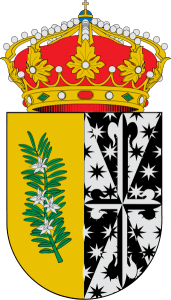 Ficha de Inscripción: Piscina Climatizada Sardón de los FrailesFicha de Inscripción: Piscina Climatizada Sardón de los FrailesINSCRIPCIÓN CURSOSINSCRIPCIÓN CURSOSINSCRIPCIÓN CURSOSINSCRIPCIÓN CURSOSnº de registro: nº de registro: FECHA REALIZACIÓN:FECHA REALIZACIÓN:DATOS PERSONALESNombre:Apellidos:D.N.I.: Sexo: H MFecha de Nacimiento:Fecha de Nacimiento:Fecha de Nacimiento:Domicilio nº:nº:Piso:LocalidadProvincia:Provincia:C.P:E-mail:E-mail:Teléfono:CURSO QUE SOLICITA:CURSO QUE SOLICITA:CURSO QUE SOLICITA:CURSO QUE SOLICITA:CURSO QUE SOLICITA:CURSO QUE SOLICITA:MatronataciónMatronataciónMantenimiento adultoMantenimiento adultoNatación InfantilNatación InfantilOtro: _________________Otro: _________________Iniciación adultoLISTA DE DIFUSIÓN WHATSAPP  (660 592444) Acepto la inclusión de mi número de teléfono en la lista de difusión whatsapp para información relativa a la piscina.Para ser incluido en el grupo deberá guardar el número 660 592444 en los contactos de su móvil.